Exercise 4a.3: Material Flow Analysis of a Coffee MachineEstimated time requirement: 80 minutesIntroductionThis exercise about Material Flow Analysis (MFA) will provide you with a better understanding about the tool and its application. Upon completion of this exercise, you will be able to describe and illustrate simple techniques of analyzing and documenting material flow, identify sources of waste retrace waste and improvement potentials as well as select appropriate improvement measures, considering lifecycle implications. In addition, you will review and use different modes of visual presentations of MFA for further analysis and identification of improvement potentials. Table 1: Structure of the exerciseBackground informationImagine that you have been engaged as a consulting team by a client who loves enjoying hot coffee in the morning, sometimes consuming several cups in course of the day. It is important to the client that the brewed coffee is of a consistent quality. The client wants your support in enhancing the efficiency in their coffee making process. As a first step, you are tasked to analyse and map out the material flows of the process, focusing on water and materials. Upon analysis, you will present your findings to the management board.Description of processFirst coffee is ground in the electrical coffee grinder (using about 400 Watts per hour). To grind one full load of coffee (about 90 g) it takes about 2 minutes. The ground coffee is then transferred to a coffee machine. A portion of left over coffee remains after grinding.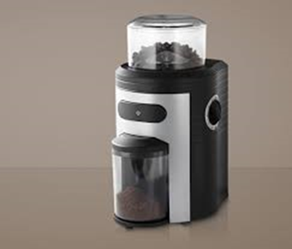 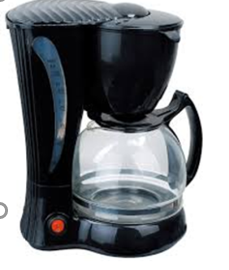 A single-time use paper filter is put into the percolator of the coffee machine and the ground coffee placed in the filter. Cold water is filled into the coffee maker. Once the machine is switched on, the water is pumped to a heating coil. The heated water runs through a small pipe on top of the percolator and drips onto the coffee in the filter paper. The coffee passes through the percolator and drips into the coffee pot beneath. After about 5 minutes, the process is complete.The energy consumption is about 1000 Watt per hour. The coffee is ready for consumption and can be poured into the coffee cup. One pot of coffee is sufficient for about 2 cups of coffee. After the process the filter paper containing wet spent coffee powder is thrown into a dustbin and replaced with a new paper filter for the preparation of the next pot of coffee. During the process, some of the water added to the machine evaporates from the open percolator. Not all coffee in the coffee pot is actually served, since the coffee cups used by the client differ in size. Around 10% remains in the pot, each time. Since this unserved coffee gets cold quickly, it is often poured away. Based on some measurements, you have collected following additional data:Table 2: Data pointsFurther analysis of the coffee grounds shows that moisture content of paper filter after use is 50% of its dry mass; the moisture content of the wet used coffee is about 50%.For the purpose of this exercise, the packaging of the coffee and the necessary energy for the process, as well as the waste heat produced are not taken into account. The same applies for the steps of filter production, coffee planting, roasting, storing and purchasing, water treatment, disposal of the filter and drinking.Material flows and stocksTable 3: Input and output dataProcess flowTemplate chart A: overview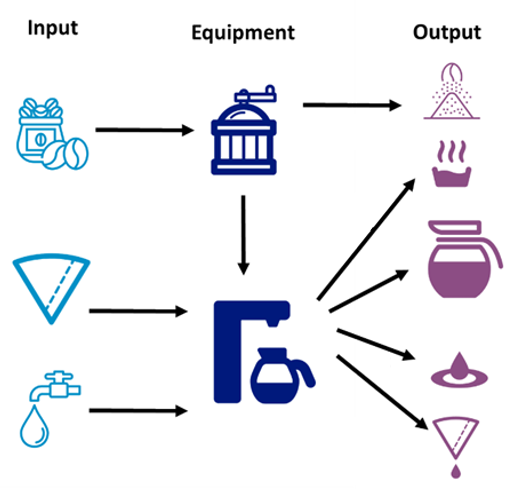 Template Chart B: overview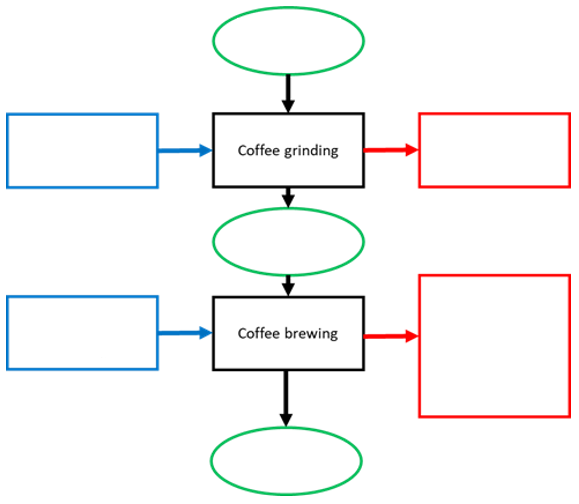 Process flow – Sankey diagramTemplate chart C: Water efficiency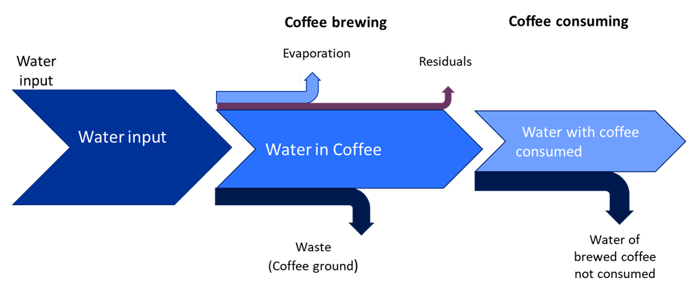 Process flow – Sankey diagramTemplate chart D: Material efficiency (coffee)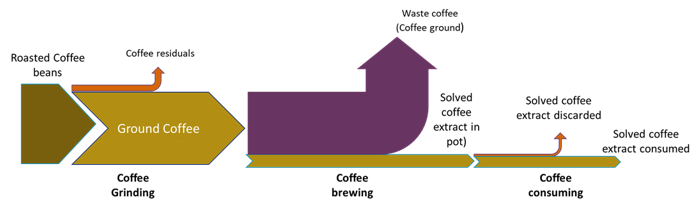 Measures for process optimization and impacts on lifecycle stagesTable 4: Exercise templatePartTasksTime1Analyze the production process described in the case study Quantify the process flows Visualise your findings using a process flow or sankey diagram by populating the Charts A-D with data30 min2Analyse the results; identify and compile at least three measures for improvement by populating table 4Pitch the results to the “management board” (the group) by writing down your ideas on a flipchart and briefly presenting them (10 min preparation and 5 min presentation per group)30 min3Reflect upon and re-assess the proposed improvement measures in terms of their lifecycle implications by populating table 420 minData pointWeight Coffee beans (used for grinding)90 gramsWater introduced into the coffee machine850 gramsDry paper filter2 gramsResidues from grinding2 gramsCoffee made (with concentration of 1% coffee extract)800 gramsResidual water in coffee machine4 gramsEvaporated water13 gramsCoffee grounds (= wet filter and wet used coffee)123 gramsEquipmentBalance periodProcess stepsInputInputCoffee beansWaterDry filterInput ∑Product outputProduct outputWater Coffee extractProduct output ∑Non-product outputNon-product outputResidual coffee powder (grinding)Coffee groundsCoffee groundsFilterCoffee WaterResidual water in coffee machineEvaporated waterNon-product output ∑Output ∑Measures for process optimizationImpacts on lifecycle stagesGood housekeepingTechnology modificationsSubstitution of raw and process materialsReduce, reuse, recycleProduct modificationsOther organisational measures